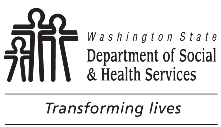 STATE OF DEPARTMENT OF SOCIAL AND HEALTH SERVICESAGING AND LONG-TERM SUPPORT ADMINISTRATIONDEVELOPMENTAL DISABILITIES ADMINISTRATIONDateSTATE OF DEPARTMENT OF SOCIAL AND HEALTH SERVICESAGING AND LONG-TERM SUPPORT ADMINISTRATIONDEVELOPMENTAL DISABILITIES ADMINISTRATIONDateName and Mailing AddressDear Provider's Name,The Department of Social and Health Services (DSHS) is notifying you that a person registered as a sex offender resides in your home or facility.  RCW 4.24.550As a licensee, you are obligated to comply with the laws that apply to your long-term care setting and take the actions your decide are appropriate for your home or facility as outlined in the Dear Provider letter dated      .Name of person registered as a sex offender:       Sex offender level:       Please see the listed resources below for definitions of sex offender classification levels and for the link to the Washington Association of Sheriffs and Police Chiefs to get more information about:How to search for sex offenders online;Sex offender registration requirements;Frequently Asked Questions; andHow to sign up for email alerts.Please forward any additional question to:  so.notifications@dshs.wa.gov
and someone will get back to you as soon as possible.Dear Provider's Name,The Department of Social and Health Services (DSHS) is notifying you that a person registered as a sex offender resides in your home or facility.  RCW 4.24.550As a licensee, you are obligated to comply with the laws that apply to your long-term care setting and take the actions your decide are appropriate for your home or facility as outlined in the Dear Provider letter dated      .Name of person registered as a sex offender:       Sex offender level:       Please see the listed resources below for definitions of sex offender classification levels and for the link to the Washington Association of Sheriffs and Police Chiefs to get more information about:How to search for sex offenders online;Sex offender registration requirements;Frequently Asked Questions; andHow to sign up for email alerts.Please forward any additional question to:  so.notifications@dshs.wa.gov
and someone will get back to you as soon as possible.Resources: Sex Offender Classification Levels per RCW 4.24.550: A sex offender shall be classified as a risk of:Level 1 if his or her risk assessment and other information or factors deemed relevant by the law enforcement agency indicate he or she is at a low risk to sexually reoffend within the community at large.Level II if his or her risk assessment and other information or factors deemed relevant by the law enforcement agency indicate he or she is at a moderate risk to sexually reoffend within the community at large.Level III if his or her risk assessment and other information or factors deemed relevant by the law enforcement agency indicate he or she is at a high risk to sexually reoffend within the community at large.Washington Association of Sheriffs and Police Chiefs (https://www.waspc.org/sex-offender-information)Resources: Sex Offender Classification Levels per RCW 4.24.550: A sex offender shall be classified as a risk of:Level 1 if his or her risk assessment and other information or factors deemed relevant by the law enforcement agency indicate he or she is at a low risk to sexually reoffend within the community at large.Level II if his or her risk assessment and other information or factors deemed relevant by the law enforcement agency indicate he or she is at a moderate risk to sexually reoffend within the community at large.Level III if his or her risk assessment and other information or factors deemed relevant by the law enforcement agency indicate he or she is at a high risk to sexually reoffend within the community at large.Washington Association of Sheriffs and Police Chiefs (https://www.waspc.org/sex-offender-information)